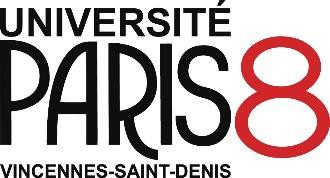 Département de Science PolitiqueEMPLOI DU TEMPS2023/ 2024 – semestre 2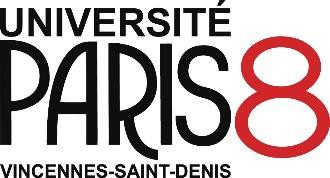 Département de Science PolitiqueEMPLOI DU TEMPS2023/ 2024 – semestre 2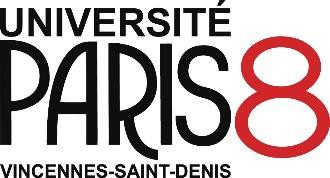 Département de Science PolitiqueEMPLOI DU TEMPS2023/ 2024 – semestre 2LUNDIMARDIMERCREDIJEUDIVENDREDISAMEDI9h-12hIntroduction aux Relations Internationales M.MARTIN-MAZE  Salle B235Méthode quantitativesA.MEYERSalle B233Introduction à la théorie PolitiqueA.PIERCONSalle B23512h-15hIntroduction à la théorie PolitiqueB.GUILLARMESalle   B134_______________Méthode qualitativesW . Cherqaoui Salle B034Politiques Publiques : Europe, Etats, Collectivités locales L.KALILDE JESUSSalle B235Méthode quantitativesN.HAMMERLISalle  B134Méthode quantitativesM.GINSBURGERSalle B 13415h-18hIntroduction à la théorie PolitiqueB.GUILLARMESalle B135Introduction aux Relations Internationales M.MARTIN-MAZESalle  B235Méthode qualitativesN.NEVEUSalle B237Politiques Publiques : Europe, Etats, Collectivités locales M.DUCLOSSalle B23518h-21hIntroduction aux Relations Internationales C.ZOBELSalle  B135Politiques Publiques : Europe, Etats, Collectivités localesL.KALIL DE JESUSSalle B134Méthode quantitativesN.HAMMERLISalle B235___________Méthode qualitativesK.LENNESSalle B231____Méthode qualitativesN .Neveu et W. Cherqaoui Salle B237LUNDIMARDIMERCREDIJEUDIVENDREDISAMEDI9h-12hQuestions contemporaines de théorie PolitiqueA-M . SzilagyiSalle B002Construction et politique de l’EuropeY.KRIMISalle B 134Questions contemporaines de théorie PolitiqueL. Sylberzahn Salle B134Histoire de la pensée politique M.HAUCHECORNESalle  B23112h-15hProblèmes politiques, économiques et sociaux A. MARIJNENSalle  B134Participation Politique et électionsM.TORRESSalle B13415h-18hConstruction et politique de l’EuropeE.LE CHENESalle B235Problèmes politiques, économiques et sociaux D.DE BLICSalle B13418h-21hParticipation politique et électionsM. VAKALOULISSalle B235LUNDIMARDIMERCREDIJEUDIVENDREDISAMEDI9h-12hPolitiques des Sciences et de l’environnementL. SylberzahnSalle  B134TUTORATE.JAILLAIS-NELIAZSalle  B231Epistémologie des sciences socialesF. HULAKSalle  B230Politiques des Sciences et de l’environnementLivia KALIL DE JESUSSalle  B235 TUTORATE.JAILLAIS-NELIAZSalle  B13412h-15hTUTORATK.LIDNERSalle  B135Crise, événement, exceptionV.CODACCIONISalle  B130Textes de Science Politique en anglais L.VIGNALOUSalle  B235Textes de Science Politique en anglais L.VIGNALOUSalle  B13515h-18hSociologie des mouvements sociaux M.VAKALOULISSalle  B235Politique et Société en monde MusulmanT.BRISSONSalle  B134 Souveraineté et mondialisation M.MARTIN MAZESalle B230Textes de Science Politique en anglaisC.RIOUSalle  B13418h-21hPolitique et Société en AfriqueClemens ZOBELSalle  B235